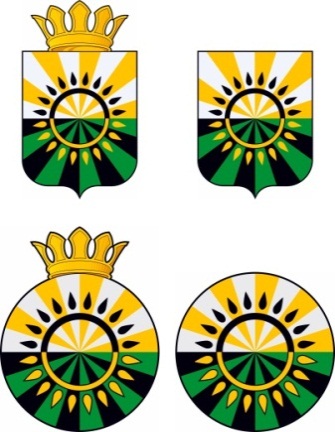 АДМИНИСТРАЦИЯ ГРОЗНЕНСКОГО МУНИЦИПАЛЬНОГО РАЙОНА  ЧЕЧЕНСКОЙ  РЕСПУБЛИКИ(АДМИНИСТРАЦИЯ ГРОЗНЕНСКОГО МУНИЦИПАЛЬНОГО РАЙОНА)НОХЧИЙН РЕСПУБЛИКИН  СОЬЛЖА-ГIАЛИН МУНИЦИПАЛЬНИК1ОШТАН АДМИНИСТРАЦИ(СОЬЛЖА-ГIАЛИН МУНИЦИПАЛЬНИ К1ОШТАН АДМИНИСТРАЦИ)Р А С П О Р Я Ж Е Н И Е__________________					№________с. Толстой-Юрт                            	О мерах по реализации Плана третьего этапа по снятию ограничительных мер и выходу из режима самоизоляции на территории Чеченской Республики в Грозненскоммуниципальном районе	В целях реализации Указа Главы Чеченской Республики от 22 июня 2020 года № 111«Об утверждении Плана третьего этапа по снятию ограничительных мер и выходу из режима самоизоляции на территории Чеченской Республики»,Снять с 22 июня 2020 года ограничительные меры для юридических лици индивидуальных предпринимателейв сфере торговли и услуг, осуществляющих свою деятельность на территории Грозненского муниципального района, согласно приложению. Установить, что юридические лица и индивидуальные предпринимателив сфере торговли и услуг при осуществлении и (или)возобновлении своей деятельности на территории Грозненского муниципального районасогласно Плану третьего этапа по снятию ограничительных мер и выходу изрежима самоизоляции на территории Чеченской Республики обязаны:Соблюдать действующие правила продажи отдельных видов продовольственных и непродовольственных товаров и правила оказания отдельных видов услуг, утвержденные Правительством Российской Федерации.Обеспечивать соблюдение работниками организации и покупателями (потребителями услуг) социальной дистанции на объектах розничной продажи или оказания услуг.Обеспечивать использование работниками, взаимодействующими между собой и (или) с покупателями (потребителями услуг), средствиндивидуальной защиты органов дыхания (маски, респираторы) и рук(медицинские перчатки).Не допускать на объект торговли или оказания услуг граждан безсредств индивидуальной защиты органов дыхания (маски, респираторы),а также медицинских перчаток, если их ношение при данных обстоятельствахпредписано или рекомендовано в правовых актах РоспотребнадзораРоссийской Федерации или рекомендовано Управлением Роспотребнадзорапо Чеченской Республике.Обеспечить с 22 июня 2020 года снятие режима самоизоляции на территории Грозненского муниципального района. Возобновить с 22 июня 2020 года деятельность образовательных организаций Грозненского муниципального района.Возобновить с 22 июня 2020 года деятельность спортивных объектов, расположенных на территории Грозненского муниципального района, в целях проведения спортивных соревнований и тренировок спортсменов без участия  зрителей. Обеспечить функционирование администрации Грозненского муниципального района, структурных подразделений администрации Грозненского муниципального района, а также администраций сельских поселений Грозненскогомуниципальногорайона в штатном режиме.  Разместить настоящее распоряжение на официальном сайте администрации Грозненского муниципального районав сети «Интернет» (www.grozraion.ru).Контроль за исполнением настоящего распоряжения оставляю за собой. Настоящее распоряжениевступает в силу со дня его подписания.	Глава администрации                        Р.И.АбазовПриложениек распоряжению администрации Грозненского муниципального района от ___________________ №________Юридические лица и индивидуальные предприниматели в сфере торговли и услуг, осуществляющих свою деятельность на территории Грозненского муниципального района,                                                        в отношении которых с 22 июня 2020 года сняты  ограничительные меры№НаименованиеФ.И.О.ИННАдресАлхан-КалаАлхан-КалаАлхан-КалаАлхан-КалаАлхан-Кала1БургернаяДакаева Роза Майрбековна201301718280ЧР, Грозненский район, с.Алхан-Кала, ул.Ленина, 86Беркат-ЮртБеркат-ЮртБеркат-ЮртБеркат-ЮртБеркат-Юрт2Торговая база «Музаев»Музаев Магомед Ибрагимович200406280668ЧР, Грозненский район,с. Беркат-Юрт, трасса Аргун-Червленная3Торговый центрЧалаевБекханБексолтанович200411888902ЧР, Грозненский район, с. Беркат-Юрт, ул.Зайтаева, 1а4Торговый центрЧолаевСиддик б/о200411309182ЧР, Грозненский район, с. Беркат-Юрт, ул.Зайтаева, 25НТО бургернаяВараев Шейхи Саламович200402976574ЧР, Грозненский район, с. Беркат-Юрт, ул. Захарова б/н6Строительная фирма ООО «Пери»ЧикаХарийс б/о7703564677ЧР, Грозненский район, с. Беркат-Юрт, трасса Аргун-Червленная7НТО бургернаяЛуаев Шамиль Саидович200405531566ЧР, Грозненский район, с. Беркат-Юрт, трасса Аргун-ЧервленнаяГорячеисточненскоеГорячеисточненскоеГорячеисточненскоеГорячеисточненскоеГорячеисточненское8Фитнес залБатаев Рамзан Вахаевич2014003904ЧР, Грозненский район, ст. Горячеисточненская, ул.КадыроваПетропавловскоеПетропавловскоеПетропавловскоеПетропавловскоеПетропавловское9НТО бургерная, шаурмаХагиевБисланАлимханович201697244896ЧР, Грозненский район, ст. Петропавловская, ул.ЛенинаПобединскоеПобединскоеПобединскоеПобединскоеПобединское10НТО шаурмаДагаев Ислам Мусаевич200404965715ЧР, Грозненский район, с.Керла-Юрт11НТО бургернаяСаламгереевАлиханВиситович200405660280ЧР, Грозненский район, п. Долинск12НТО ларекАлиева ТумишаМамадовна200510292268ЧР, Грозненский район, с. Побединское, ул.ПобедыТолстой-ЮртТолстой-ЮртТолстой-ЮртТолстой-ЮртТолстой-Юрт13Фитнес клуб, автомойкаМадыгаев Магомед Шуддыевич200405378389ЧР, Грозненский район, с. Толстой- Юрт, ул. Дружбы Народов14АвтошколаООО "Автодом"2007006460ЧР, Грозненский район, с. Толстой- Юрт, ул.Выездная, 3615КафетерийГочаеваЗаретаВахаевна200408913700ЧР, Грозненский район, с. Толстой- Юрт, ул.А.КадыроваЦентора-ЮртЦентора-ЮртЦентора-ЮртЦентора-ЮртЦентора-Юрт16Строительная база «Центарой»Луаев Ахмед Абдул-Альвиевич200451210479ЧР, Грозненский район, с. Цетора-Юрт, ул. Шоссейная, 12